Конспект образовательной деятельностис детьми в старшей логопедической группе № 13ФИО: Халдарова Диана ФархадовнаТема: «Почта»Образовательная область «Речевое развитие»Форма проведения: викторина «Почта».Цель: Интеграция образовательных областейЗадачи:Образовательная область «Познавательное развитие»:- развивать внимание, воображение, мышление, лексико-грамматическую и связную речь детей.Образовательная область «Речевое развитие:- Расширить и активизировать словарь по теме «Почта»-упражнять в умении согласовывать имена существительные с притяжательными местоимениями;- вырабатывать графические навыки детей;- Учить детей согласовывать имена существительные с глаголами единственного и множественного числа.Образовательная область «Социально – коммуникативное развитие»:- формировать представления о труде работников почты, о важности их труда.Образовательная область «Физическое развитие»:- развитие общей и мелкой моторики детей.Формы организации совместной деятельностиМатериалы и оборудование.Логика совместной деятельности педагога и детей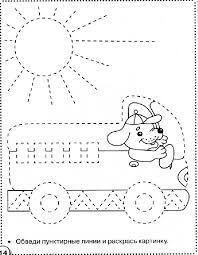 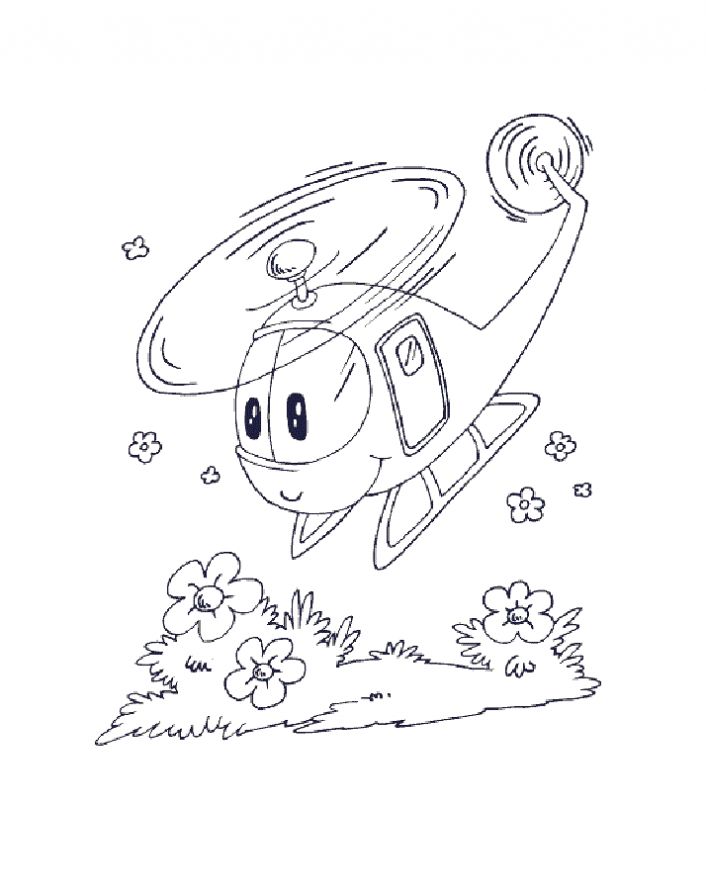 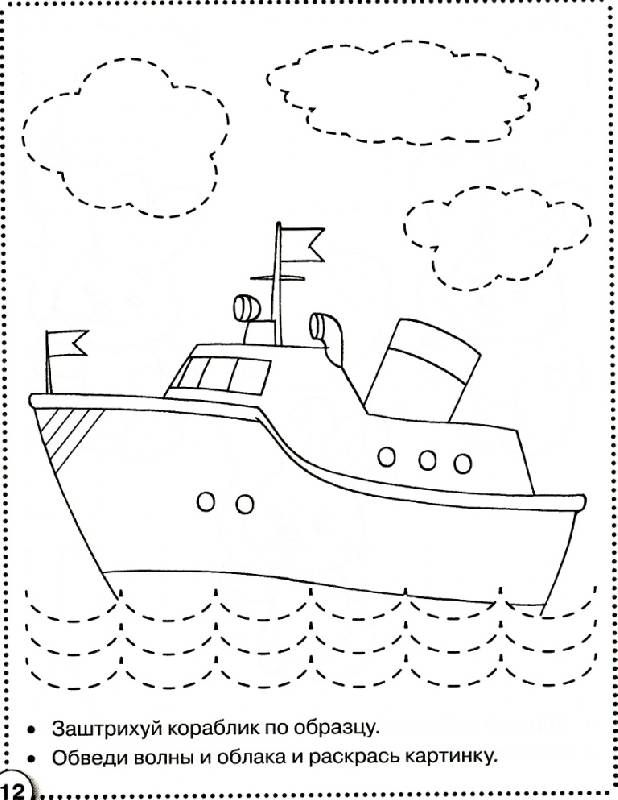 Детская деятельностьФормы и методы совместной деятельностиИгровая- Игровые упражнения: «Как отправить письмо?»; «А чья это телеграмма?»;«Один-много»Коммуникативная- Организационная игра «Мы различаем звуки»Познавательная- Чтение рассказа «Почта» - Беседа о том, как появилось почта (Для чего нужна почта?; Как перевозили почту?)Двигательная- Совместная деятельность взрослого и детей тематического характера (физ. минутка)  Стимульный материал Стимульный материалМатериалы для деятельности детейДидактический материал Оборудование (техническое обеспечение) деятельности детей-Мы отправляем письмо (см. приложение 1)Мы отправляем письмо (см. приложение 1)-предметные картинки с изображением почтового транспорта;-картинка с изображение поезда и вертолет;- вырезанные из картона значки. - магнитофон Этап Деятельность педагогаДеятельность детейОжидаемые результатыМотивационно-целевойИгра «Мы различаем звуки» Ход игры: детям предлагается встать в круг и представить, что мы самые внимательные участники игры.Детям нужно на слух определить в каком слове слышится звук С, а в каком звук Ш. На звук С нужно поднять ладошки вверх, на звук Ш – вниз. ( шуба, сумка, шина, осина, сова, шорох и т.д)Педагог предлагает выполнить артикуляционную гимнастику. Педагог объявляет тему, и каждый ребенок выбирает карточку. Включаются в игру и настраиваются на занятие. Все дети рассаживаются возле зеркала и выполняют артикуляционные упражнения под счет педагога.Все ребята распределяются на подгруппы.Организация вниманияВыполняют артикуляционную гимнастикуДелятся на команды (машинисты, летчики) Содержательно-деятельностныйПедагог читает детям рассказ о почте и говорит, что у каждого есть в руках транспорт которым они могут доставить почту.Развитие лексико-грамматических категорий.Игра «Как отправить письмо» Например, педагог говорит, с помощью чего мы можем доставить голубиную почту, авиапочту? И т.дИгра « Чья телеграмма»Эта телеграмма для Оли. Это чья телеграмма? (это Олина телеграмма) и.тд.Физкультминутка «Письмо» (Дети имитируют движения)Лист бумаги я возьмуИ письмо писать начну.Аккуратненько сверну,В конвертик положу.Адрес друга напишу,И на почту отнесу.Жди письма, мой лучший друг,И ответ дать не забудь.Детям предлагается разукрасить раскраску. Самую лучшую работу мы отправляем в конверте, в страну волшебных гномов. Слушают текст, отвечают на вопросы. За правильный ответ каждая команда получает по жетончику.Раздаем для каждого ребенка телеграмму (можно раздать детям раскраски)Педагог раздает жетончики.У детей появляется интерес к термину почта и к видам транспорта, которые могут отправить посылку. Активизация и пополнение словаряупражнять в умении согласовывать имена существительные с притяжательными местоимениями;Развивают графические навыкиОценочно-рефлексивныйБеседа с детьми:Что вам понравилось больше всего на занятии?О чем мы сегодня узнали?Размышляют и отвечают на вопросы.Дети закрепили полученные знания, сделав краткий вывод по занятию. 